ŠOLSKO TEKMOVANJE V ZNANJU VESELE ŠOLE8. marca 2017 je potekalo šolsko tekmovanje v znanju VESELE ŠOLE.Na državno tekmovanje, ki bo 12. aprila 2017 na OŠ Šentvid so se uvrstili naslednji učenci:Dominik Drobnič, 4. a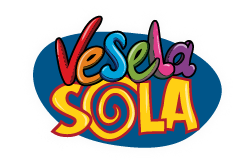 Enej Toškan Tovornik, 4. aRuth Justin, 4. bMala Verbič Šalamon, 5. bJakob Jaš, 5. bAljaž Gornik, 8. bVeselošolski pozdrav,mentorica Vikica Hvalec Zibelnik